EYFS Phonic & Reading Progression MapNursery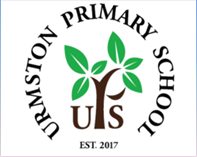 Children in our nursery are taught pre-reading skills using Phase 1 of Letters and Sounds.ReceptionIn Reception, our children are taught Phases 2, 3 and 4 of our bespoke phonic curriculum which predominately uses ‘Active Learn, Bug Club’,  supported by the actions, visual aids and mnemonics designed by ourselves. Our children apply and consolidate their phonic knowledge by reading Phonics Bug books at home and a combination of Phonics Bugs and Bug Club books in Guided Reading.From Spring 1 Term, the children are streamed into 4 different groups according to the pace of their progress in Phonics, each led by a member of the Early Years team. The children’s learning is tracked closely throughout the year to ensure that our teaching matches their current phonic needs. Staff rotate between the groups to keep track of all of the children’s needs.For those children who are showing readiness, we begin to teach Phase 5, typically in the summer term. Typical Phonics Progression is as follows: High Frequency Word TrackerPhase 2/3 TrackerBlending and SegmentingAspectStrand Strand 1 Environmental soundsIdentify sounds they hear inside/outsideIdentify sounds they hear inside/outside1 Environmental soundsMake noises on different surfaces with hands or drumsticksMake noises on different surfaces with hands or drumsticks1 Environmental soundsSing at different volumesSing at different volumes1 Environmental soundsBe able to recreate a simple sequence of soundsBe able to recreate a simple sequence of sounds1 Environmental soundsIdentify some sounds they prefer from a choiceIdentify some sounds they prefer from a choice1 Environmental soundsAdd appropriate sound effects to stories with supportAdd appropriate sound effects to stories with support2 Instrumental soundsIdentify an instrument being played behind a screenIdentify an instrument being played behind a screen2 Instrumental soundsPlay an instrument louder or quieterPlay an instrument louder or quieter2 Instrumental soundsStop and start playing an instrument at a signalStop and start playing an instrument at a signal2 Instrumental soundsPlay instruments in front of others, alone or as part of a groupPlay instruments in front of others, alone or as part of a group2 Instrumental soundsChoose instruments to complement animal soundsChoose instruments to complement animal sounds3 Body PercussionCopy a body sound such as a clapCopy a body sound such as a clap3 Body PercussionJoin in with action songsJoin in with action songs3 Body PercussionIdentify a body soundIdentify a body sound3 Body PercussionSuggest times to be noisy or quietSuggest times to be noisy or quiet3 Body PercussionMove their body in response to music/ soundsMove their body in response to music/ sounds4 Rhythm and RhymeJoin in with repetitive story/song refrainsJoin in with repetitive story/song refrains4 Rhythm and RhymeMove in time with a beatMove in time with a beat4 Rhythm and RhymePlay rhyming bingoPlay rhyming bingo4 Rhythm and RhymeMatch rhyming itemsMatch rhyming items4 Rhythm and RhymeComplete a familiar rhymeComplete a familiar rhyme5 AlliterationMatch 2 items that have the same initial soundMatch 2 items that have the same initial sound5 AlliterationCopy exaggerated sounds such as ssssssssCopy exaggerated sounds such as ssssssss5 AlliterationSuggest a person/object when given an initial soundSuggest a person/object when given an initial sound5 AlliterationSuggest non-words beginning with a selected initial soundSuggest non-words beginning with a selected initial sound5 AlliterationCan make correct mouth movements for simple soundsCan make correct mouth movements for simple sounds6 Voice SoundsExplore mouth movements such as blowing, sucking, wiggling their tongueExplore mouth movements such as blowing, sucking, wiggling their tongue6 Voice SoundsMake voice sounds such as weeeeeMake voice sounds such as weeeee6 Voice SoundsExperiment with their voice sounds such as shouting, whispering and squeaking.Experiment with their voice sounds such as shouting, whispering and squeaking.6 Voice SoundsExperiment with different animal soundsExperiment with different animal sounds6 Voice SoundsDescribe a sound such as high, low, short, quietDescribe a sound such as high, low, short, quiet6 Voice SoundsCan copy sound talk e.g. p-i-nCan copy sound talk e.g. p-i-n7 Oral blending and segmentingIdentify items by oral blending e.g. t-a-p…tap!This aspect is taught alongside all other aspects throughout the year.7 Oral blending and segmentingSpeak in sound talk e.g. d-o-gThis aspect is taught alongside all other aspects throughout the year.7 Oral blending and segmentingCount or clap out phonemes in CVC words.This aspect is taught alongside all other aspects throughout the year.Phase 2Phase 2Phase 2Phase 3Phase 3Phase 3Phase 3Phase 3Phase 4Phase 4Phase 4andtothenogoIinto herme        besheheby mytheyweareyousaidhavelikesodo             somecomewerethereonewhenwhattherePhase 2Phase 2Phase 2Phase 2Phase 2s a t pi n m dg o c kck e u rh b f ff l ll ssPhase 3Phase 3Phase 3Phase 3Phase 3Phase 3j v w xy z zz quch sh th ngai ee igh oa ooar or ur ow oi ear air ure erReading initial soundsindividual lettersBlending sounds into wordsOral blendingReading letter groups (Digraphs) to represent one sound.Read a few common exception wordsSegment and blend words in reading bookRead simple words and sentences with known letter soundsReread books to build up confidence and fluencyRecall of more tricky wordsKnow at least 10 digraphsRead aloud books containing phase 2 and 3 soundsRead words containing blendscvccccvcccvcc